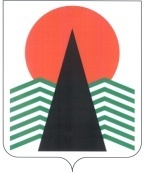  Администрация Нефтеюганского районаМуниципальная комиссияпо делам несовершеннолетних и защите их правПОСТАНОВЛЕНИЕ № 8124 ноября 2022 года, 10 – 00 ч. г. Нефтеюганск, 3мкрн., д. 21, каб. 430зал совещаний администрации Нефтеюганского района,(сведения об участниках заседания указаны в протоколе № 64  заседания МКДН и ЗП Нефтеюганского района)О социально-педагогическом и медицинском сопровождении детей из замещающих семей   	Заслушав и обсудив информацию по вопросу, предусмотренному планом работы муниципальной комиссии по делам несовершеннолетних и защите их прав Нефтеюганского района на 2022 год, муниципальная комиссия установила:На учете в отделе по опеке и попечительству администрации Нефтеюганского района состоит 130 детей-сирот и детей, оставшихся без попечения родителей, из них: 15 дошкольного возраста, 104 обучающихся в образовательных учреждениях района. За 11 месяцев 2022 на учет было поставлено 14 детей-сирот и детей, оставшихся без попечения родителей (устроенных в семьи, и прибывших из другого субъекта РФ) (аналогичный период прошлого года (далее АППГ) - 18).   При передаче несовершеннолетнего ребенка, относящегося к категории детей-сирот и детей, оставшихся без попечения родителей, на воспитание в семью, информация о ребенке передается в органы и учреждения системы профилактики безнадзорности и правонарушений несовершеннолетних:- в Управление социальной защиты населения по городу Нефтеюганску и Нефтеюганскому району, в Нефтеюганский районный комплексный центр социального обслуживания населения для организации социального сопровождения семьи, с целью содействия успешной адаптации опекаемого и членов замещающей семьи. Ежегодно направляется список несовершеннолетних в возрасте от 4 до 18 лет, подлежащих тестированию на комфортность их проживания в семьях опекунов, попечителей, приемных родителей, и выявления психотравмирующих факторов (признаков жестокого обращения и суицидального поведения). В текущем периоде 2022 года психологическое обследование прошли 66 детей, признаки насилия в отношении подопечных, низкий уровень комфортности проживания в семье не выявлены (АППГ – 98), у 1 несовершеннолетней выявлены признаки суицидального поведения, организовано кризисное сопровождение психологом, состояние подопечной стабилизировано.- в Бюджетное учреждение «Нефтеюганская районная больница» о постановке в отделе по опеке и попечительству несовершеннолетнего подопечного, находящегося на воспитании в замещающей семье, с указанием данных ребенка и законных представителей, адреса проживания семьи. Ежегодно направляются списки детей-сирот и детей, оставшихся без попечения родителей, воспитывающихся в замещающих семьях, которые подлежат ежегодной диспансеризации. - в дошкольные и образовательные учреждения Нефтеюганского района о постановке на учет несовершеннолетнего, находящегося под опекой, попечительством, в приемной семье, с целью успешной адаптации несовершеннолетних в новом коллективе, и организации с ними необходимой работы (план мероприятий направляется в отдел по опеке и попечительству). Перед плановой проверкой условий жизни несовершеннолетних подопечных, соблюдения опекунами прав и законных интересов подопечных, обеспечения сохранности их имущества, а также выполнения опекунами требований к осуществлению своих прав и исполнению своих обязанностей, запрашиваются характеристики с места учебы несовершеннолетних, из дошкольных учреждений, с указанием  подробных сведений об исполнении замещающими родителями обязанностей по обучению, воспитанию и содержанию подопечных, а также информация об исполнении законными представителями рекомендации врачей по их лечению.В соответствии с правилами осуществления органами опеки и попечительства проверок, утвержденными постановлением Правительства Российской Федерации от 18.05.2009 № 423 «Об отдельных вопросах осуществления опеки и попечительства в отношении несовершеннолетних граждан», в целях осуществления надзора за деятельностью опекунов, попечителей, приемных родителей, специалистами отдела по опеке и попечительству осуществляются плановые и внеплановые проверки условий жизни подопечных детей (утверждается постановлением администрации Нефтеюганского района), в ходе которых дается оценка жилищно-бытовых условий проживания несовершеннолетнего, его внешнего  вида, состояния здоровья, физического развития, наличия/отсутствия проблем в учебе, отношениям с родственниками, с членами замещающей семьи, одноклассниками, увлечениям и занятости в свободное время. Даются рекомендации замещающим родителям, а также проводится анализ исполнения рекомендаций, которые были даны ранее. Помимо выездов в семью, осуществляются телефонные звонки замещающим родителям о необходимости исполнения рекомендаций в части алиментных обязательств, обращения к врачам узких специальностей (при необходимости и наличия показателей).Согласно установленному порядку плановые проверки проводятся с периодичностью: один раз в три месяца – в первый год проживания ребенка в замещающей семье; 1 раз в 6 месяцев – в течение второго года и последующих лет. За текущий период 2022 специалистами отдела по опеке и попечительству проведено 272 плановых проверки условий жизни несовершеннолетних подопечных (АППГ - 229).В случае поступления в отдел, личных дел подопечных с других территорий, а также поступления информации о нарушении прав несовершеннолетнего подопечного и выявлении проблем в замещающей семье, специалистами отдела осуществляются внеплановые проверки условий жизни несовершеннолетних подопечных. За текущий период 2022 года проведено 10 внеплановых проверок, в том числе 1 проверка в связи с беременностью подопечной, семья поставлена на социальное сопровождение (АППГ - 17, в том числе 2 проверки в связи с поступлением   информации о беременности подопечной и выявлении проблемы в замещающей семье).Замещающим родителям при принятии на воспитание ребенка в семью выдается направление в Нефтеюганский районный комплексный центр социального обслуживания населения на получение социальных услуг, разъясняется возможность получения в Управлении социальной защиты населения сертификата на получение услуги по повышению родительской компетенции «Академия родителей», а также по оказанию социально-психологической помощи семьям опекунов, попечителей, приемных родителей, усыновителей. В 2022 году данной услугой воспользовались 19 замещающих родителей (АППГ – 10).Во взаимодействии со структурами системы профилактики безнадзорности и правонарушений несовершеннолетних, а также с привлечением сотрудников Следственного комитета, прокуратуры,  Пенсионного фонда, Нефтеюганского центра занятости населения, проводятся встречи с  замещающими родителями, несовершеннолетними детьми-сиротами и детьми,  оставшимися без попечения родителей, с целью правового консультирования по различным направлениям – социальные услуги, образование, оздоровление,  половое воспитание, ответственное родительство. В ходе таких встреч также разъясняется административная и уголовная ответственность за совершение правонарушений и преступлений несовершеннолетними, а также в отношении них. Бюджетное учреждение «Нефтеюганская районная больница» принимает участие в междисциплинарном сопровождении, лечении, реабилитации и профилактике заболеваний у детей из замещающих семей. Информирует органы опеки и попечительства о медицинских осмотрах детей данной категории и диспансерном наблюдении. Медицинское наблюдение позволяет своевременно выявлять особенности здоровья детей из замещающих семей и определить необходимые профилактические и оздоровительные мероприятия, внести вклад в улучшение их здоровья, повысить медицинскую грамотность замещающих родителей, привлечь внимание коллег из поликлиник, школ к этим детям, организовать углубленное обследование, выезд специалистов в территории и ряд других мероприятий.На сегодняшний день в Нефтеюганской районной больнице на контроле находятся 117 несовершеннолетних детей данной категории. Ежегодно несовершеннолетние проходят диспансеризацию. Из числа данной категории: детей инвалидов – 2, здоровых детей – 6, детей с двумя и более диагнозами – 109.Законные представители добросовестно выполняют рекомендации врачей по лечению детей данной категории, отказов от лечения и не выполнения рекомендаций врачей не было.В текущем году специализированная медицинская помощь была оказана – 38 детям (в том числе на базе учреждений г. Нижневартовска и г. Сургута), 78 детей получают плановое медицинское обслуживание на базе Нефтеюганской районной больницы, 1 ребенок получил высокотехнологическую медицинскую помощь.В Бюджетном учреждении «Нефтеюганский районный комплексный центр социального обслуживания населения» (далее – Учреждение) осуществляется деятельность по сопровождению замещающих семей, детей-сирот и детей, оставшихся без попечения родителей по программе «Домашний очаг», направленной на профилактику вторичного сиротства, предупреждение возвратов детей из замещающих семей, профилактику эмоционального выгорания замечающих родителей. Она включает в себя социально-психологическое и социально-педагогическое сопровождение, как несовершеннолетних, так и приемных родителей. Особое значение придается повышению психологической устойчивости и формированию педагогической культуры и компетенции замещающих родителей. Сопровождение детей-сирот и детей, оставшихся без попечения родителей делится на несколько уровней: сопровождение в период адаптации; базовый уровень сопровождения; кризисный уровень сопровождения; экстренный уровень сопровождения. Социально-педагогическое сопровождение реализуется преимущественно на первых двух уровнях. Уровень адаптации очень ответственный, именно от него во многом зависит будущее семьи и комфортность проживания несовершеннолетнего в ней, так как привыкать друг к другу приходится и ребёнку, оказавшемуся в новой обстановке, и взрослым - к изменившимся условиям и новому члену семьи.В первые 6 месяцев адаптационного периода несовершеннолетние привлекаются в группу «Мастерство коммуникаций», направленную на развитие коммуникативного потенциала, в ходе работы решаются такие проблемы как, повышенный уровень тревожности, низкая самооценка, преодоление трудностей в общении, что, безусловно, содействует успешной адаптации несовершеннолетних не только в семье, но и в новом коллективе (детский сад, школа). С приемными родителями проводятся индивидуальные консультации на темы: «Адаптация ребенка в замещающей семье. Этапы, сложности, пути решения», «Формирование моральных норм у ребенка», «Правила и ограничения», «Об эффективности и приемлемости наказаний и поощрений ребёнка», «Причины самовольных уходов из семьи. Классификация уходов» и другие.Этап сопровождения семьи до 2 лет проживания ребенка в ней включает в себя: первую диагностику несовершеннолетнего на комфортность проживания в замещающей семье и планирование, и проведение работы при необходимости; консультирование приемных родителей по запросам; семинары и лекции для родителей.Базовый уровень сопровождения длится на протяжении всего периода проживания несовершеннолетнего в замещающей семье. На этом этапе продолжается ежегодное тестирование несовершеннолетних, проводятся тренинги, семинары и лекции для замещающих родителей при взаимодействии с отделом по опеке и попечительства администрации Нефтеюганского района.Педагогическое сопровождение несовершеннолетних включает в себя педагогическое консультирование, педагогическую диагностику (анкетирование, опросники, наблюдение), педагогическую коррекцию, формирование позитивных интересов несовершеннолетних и реализуется через работу развивающих групп, клубов, проведение различных акций и мероприятий, а также организацию летнего отдыха.Несовершеннолетние привлекаются к деятельности волонтерского отряда «Эрон». В 2022 году отрядом проведены акции и мероприятия: «Твой выбор», групповое занятие с элементами тренинга «Нарко – нет», акции: «Дари добро», «Синдром любви», «Без лишних слов», «Должен знать каждый», «Мир один на всех», «Сохраним память поколений», «Георгиевская ленточка», «Бессмертный полк», «Детский телефон доверия», урок-викторина «Табачный туман-обман», «Мы выбираем - жизнь». Волонтеры отряда учувствуют в региональных и международных конкурсах по пропаганде здорового образа жизни среди населения «#Здоровьесбережение», «Мы вместе» и другие, ежегодно оформляю «Музей вредных привычек»: «Алкоголь - враг современной молодежи», «Без лишних слов», «Скажи наркотикам нет!». Данными мероприятиями охвачено: 3 волонтера из числа детей-сирот и детей, оставшихся без попечения родителей,  12 несовершеннолетних в возрасте 10-17 лет из числа детей-сирот и детей, оставшихся без попечения родителей в качестве участников.В рамках клуба для замещающих семей «Мы вместе» проведено мероприятие для несовершеннолетних «Детские шалости», кроме этого они продолжают посещать группу развития «Мастерство коммуникаций». Несовершеннолетние данной категории, признанные находящимися в социально опасном положении зачисляются в группу «Фарватер», работа которой направлена на правовое воспитание несовершеннолетних, формирования правовой культуры, правового поведения, формирование навыков законопослушного поведения и ведения здорового образа жизни. Работой группы охвачено 3 несовершеннолетних находящихся в социально опасном положении из замещающих семей. Несовершеннолетние, испытывающие трудности в познавательной сфере зачисляются в группу «Ступенька вверх» по заявлению законного представителя. Работа этой группы направлена на развитие высших психических функций, познавательной сферы, формирование ценностных установок и ориентаций, развитие творческой активности. Охват составил 15 несовершеннолетних.В каникулярный период организуется занятость несовершеннолетних по программам: «Радуга детства» путем привлечения в работу групп взаимопомощи, творческих студий, реабилитационных групп, клубов по интересам (10 несовершеннолетних); «Игры в нашем дворе» (4 несовершеннолетних), по реализации технологии дворовая педагогика; Мини-клуб на дому «Путь к себе» (3 несовершеннолетних), для несовершеннолетних, находящихся в социально опасном положении.Несовершеннолетние вместе с законными представителями принимают активное участие в семейных акциях, формирующих крепость семейных ценностей и традиций. Участвуют во флешмобах, организованных учреждением ко «Дню отца», ко «Дню матери», к «Международному дню семьи» и другие. С интересом и любовью записывают видеопоздравления для своих приемных родителей, делятся семейными фотографиями и описывают семейные традиции, принимают участие в конкурсах рисунков, в том числе окружных.Ежегодно для несовершеннолетних детей-сирот и детей, оставшихся без попечения родителей, а также для их законных представителей проводятся мероприятия, приуроченные к Всероссийскому дню правовой грамотности и ко Дню защиты детей. Онлайн-мероприятие «Защита прав и законных интересов несовершеннолетних, ответственность законных представителей за воспитание детей, за их жизнь и здоровье».Проводятся акции, праздничные мероприятия различной направленности, где принимают участие родители и несовершеннолетние, находящиеся на социальном сопровождении в учреждении, а именно: информационно-просветительская акция для граждан фертильного возраста «Имею право на семью», направленная на привлечение внимания общественности к проблеме детей-сирот, детей, оставшихся без попечения родителей; праздничные мероприятия, посвященные международному Дню семьи - «Я и моя семья», «День семьи, любви и верности»; «Я росинка твоя, Россия!», посвященное Дню России; мероприятие ко Дню матери - «Вместе с мамой». В 2022 году отметили праздник «День отца», где несовершеннолетние получатели социальных услуг имели возможность поздравить своих отцов. Кроме этого, проводятся групповые занятия для родителей: тренинги, практикумы, лектории, направленные на гармонизацию детско-родительских отношений, разрешения конфликтных ситуаций в семье. В текущем 2022 году проведены следующие мероприятия: «Во что играют ваши дети» по повышению грамотности в воспитании несовершеннолетних, информирование о пагубном влиянии интернет сообществ и компьютерных игр; «Осведомлен – значит, вооружен» по повышению грамотности родителей в вопросах воспитания несовершеннолетних, формирование умений неагрессивного решения конфликтных ситуаций; «Почему наши дети не хотят жить?»  по повышению уровня родительской компетенции, обучения навыкам экспресс-диагностики психоэмоционального состояния ребенка; «Насилие и закон» по профилактике насилия в семье и жестокого отношения к ребенку; «Выход есть всегда» по повышению уровня родительской компетенции, обучения навыкам экспресс-диагностики психоэмоционального состояния ребенка.  Данными мероприятиями охвачено 52 родителя.Регулярно осуществляется информационное просвещение жителей Нефтеюганского района, с целью информирования населения об основных направлениях деятельности, по вопросам повышения психолого-педагогической компетентности родителей. Данная информация размещается в официальных аккаунтах Учреждения.По данным Департамента образования и молодежной политики Нефтеюганского района в 5 дошкольных образовательных учреждениях района организовано социально - педагогическое и медицинское сопровождение 8 детей из замещающих семей.Педагоги проводят диагностические мероприятия (изучение ресурса замещающих семей; изучение проблем личностного, интеллектуального, физического и психического развития); телефонные консультации с приемными родителями по вопросам адаптации и воспитания детей; индивидуальные беседы с девочками, по запросам и в зависимости от ситуации; проводят коррекционную и развивающую работу.Оказываются социально-медицинские услуги для поддержания и сохранения здоровья несовершеннолетних. Детей осматривает врач - педиатр и старшая медсестра учреждения. Ежедневно проводят процедуры, связанные с оздоровлением детей: утренняя гимнастика, закаливание, прогулки на свежем воздухе, согласно режиму дня, витаминотерапия. Ежеквартально ведется контроль за массой тела и ростом детей (антропометрия). В течение года проводились циклы занятий, направленные на профилактику заболеваний, укрепление здоровья, повышение двигательной активности детей; формирование навыков физической культуры и личной гигиены.Педагоги осуществляют просветительскую, консультативную деятельность среди родителей по правовым, организационным, профилактическим вопросам; изучают социальные проблемы детей; поддерживают тесную связь с родителями.В 12 общеобразовательных учреждениях Нефтеюганского района социально - педагогическое и медицинское сопровождение организовано с 101 несовершеннолетним. В 2022 году педагогами-психологами, социальными педагогами, учителями логопедами, классными руководителями, школьными фельдшерами проведены:- 18 диагностик (в том числе по запросу) с 62 обучающимися;- разработаны и реализуются 98 индивидуальных программ социально - педагогического сопровождения обучающихся;- проведено 368 групповых, 48 индивидуальных коррекционно-развивающих занятий (охват 101 несовершеннолетний); - консультирование родителей (законных представителей) по вопросам обучения, воспитания, развития обучающихся (охват 96 родителей);- контроль за динамическим развитием обучающихся (психологические обходы классов, наблюдение за детьми);- профдиагностика и профконсультирование несовершеннолетних и их законных представителей (охват 29 несовершеннолетних, 39 родителей);- проведение ежегодного медицинского осмотра и вакцинации (охват 100 %);- более 450 беседы профилактической направленности (охват 100 %).		На базе 9 общеобразовательных организаций Нефтеюганского района созданы «Клубы замещающих родителей», основной целью которых является оказание своевременной правовой, социальной, психолого-педагогической помощи и поддержки замещающим семьям, для успешной адаптации и развития детей в условиях приемной семьи.   Во исполнение статьи 2 Федерального закона от 24.06.1999 №120-ФЗ «Об основах системы профилактики безнадзорности и правонарушений несовершеннолетних», в целях повышения эффективности профилактической работы, муниципальная комиссия по делам несовершеннолетних и защите их прав Нефтеюганского района п о с т а н о в и л а:1.  Информацию по вопросу «О социально-педагогическом и медицинском сопровождении детей из замещающих семей» принять к сведению.Срок: 24 ноября 2022 года.2. Департаменту образования и молодежной политики Нефтеюганского района (А.Н.Кривуля) в целях раннего выявления проблем у несовершеннолетних опекаемых и подопечных детей, воспитывающихся в замещающих семьях, в период прохождения адаптации в новом коллективе, а также в учебной деятельности, в поведении, педагогам дошкольных учреждений, классным руководителям образовательных организаций необходимо направлять информацию в органы опеки для организации своевременной работы с несовершеннолетними и их законными представителями.Срок: постоянно.3. БУ "Нефтеюганский районный комплексный центр социального обслуживания населения" (Е.М. Елизарьева) организовать информационную кампанию по социально-педагогическому сопровождению детей-сирот и детей, оставшихся без попечения родителей, через распространение буклетов и рекламок, работы групп по интересам, с целью увеличения охвата детей из замещающих семей.Срок: постоянно.	4. Образовательным организациям Нефтеюганского района оформить информационные стенды деятельности «Клуба замещающих родителей».	Срок: до 25 декабря 2022 года.  	5. Контроль за исполнением постановления возложить на заместителя председателя муниципальной комиссии по делам несовершеннолетних и защите их прав Нефтеюганского района.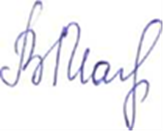 Председательствующий                                                    В.В. Малтакова    